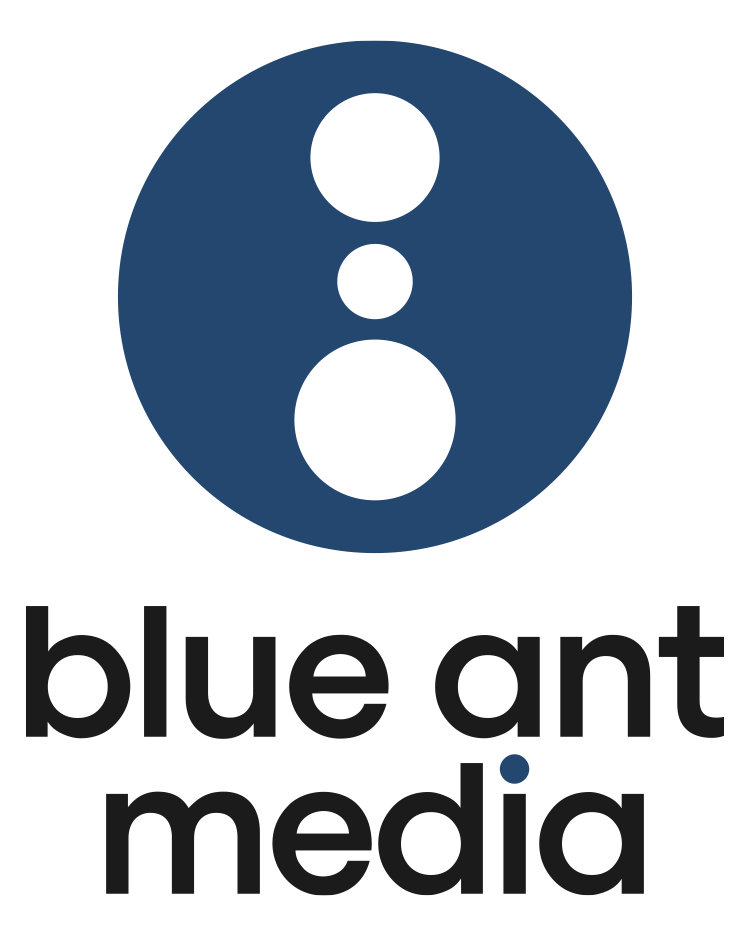 WE CONNECT PEOPLE TO THEIR PASSIONS THROUGH GREAT CONTENTBlue Ant Media is a privately held, international content producer, distributor and channel operator. We own and operate numerous production companies in North America and Asia-Pacific under the Blue Ant Studios banner, creating content for broadcasters and streaming platforms in multiple genres including factual entertainment, natural history, documentary, adult animation and drama. Our distribution business, Blue Ant International, offers a substantial catalogue of content, including one of the world's largest 4K natural history offerings. Blue Ant Media operates channels under nine brands including Love Nature, Smithsonian Channel Canada, BBC Earth (Canada), BBC First (Canada) and more. Blue Ant Media is headquartered in Toronto, with seven international offices in Los Angeles, New York, Singapore, Tokyo, London, Washington and Beijing. Blueantmedia.comOur productions and media brands are a product of our employees who are passionate experts in all of these areas. They are fanatical about creating outstanding content and experiences; and enthusiastic about delivering it on new and evolving platforms.We actively seek out people who embody our core values: optimism, creativity, entrepreneurism, agility and integrity. We attract creative talents who are optimistic about the evolving future of content and who take pride in seeing opportunity where others see challenges. We encourage employees to think like small business owners by taking ownership on projects and giving them the flexibility to take risks and embrace an evolving media landscape. Our team members excel at collaborating with internal and external partners and our culture fosters sharing ideas and treating all people with respect.Are you one of us?Financial Analyst, Group Planning and AnalysisBlue Ant Media has an opportunity for a self-motivated Analyst with strong initiative and good judgment. Reporting to the Senior Manager, Group Planning and Analysis the successful candidate will work alongside our corporate and business unit finance teams based in Toronto.Core Responsibilities & Duties Assist in the preparation of the Consolidated Annual Business plan,Assist in the preparation of Board reports, including quarterly Actual vs Budget and Forecasts,Assist in the administration and maintenance of the Adaptive Planning system,Partnering with Shared Service cost center owners to manage performance against budget, specifically assisting the Senior Manager, Group Planning and Analysis with required reporting,Work closely with the corporate finance team to provide analytical support for their operations,Ad hoc reports from NetSuite for corporate finance team and business unit leaders, as required,Assist with preparing models required for annual asset impairment testing,Assist in completing detailed business analysis for senior management and the Board, as required,Prepare POs and expense reports in NetSuite as required, andAd hoc projects and tasks to support the Senior Manager, Group Planning and Analysis as required.Key Qualifications & Experience2-3 years of FP&A and/or commercial finance experience is desired but not necessary;Bachelor’s degree in business or finance discipline preferred;Strong attention to detail and accuracy;Strong analytical skills with the ability to collect, organize, and analyze data;Experience with Adaptive and Office Connect preferred;Proficient in MS Office, particularly Excel and Word;Experience with NetSuite or similar ERP would be beneficial;Willingness to work effectively both independently and on a team;Effective communication skills both oral and written.Blue Ant Media celebrates diversity in both its programming and workforce.  We encourage applications from individuals of all backgrounds who are eligible to work in Canada.We thank all candidates for their interest in Blue Ant Media and we will reach out to those candidates that are under consideration.  If you are contacted for an interview and require an accommodation during the recruitment process, please advise Human Resources.All interested candidates from GEM are encouraged to contact us for information on how to apply. We can be reached at info@girlsementorship.com.